STUDENT REFERRAL FORM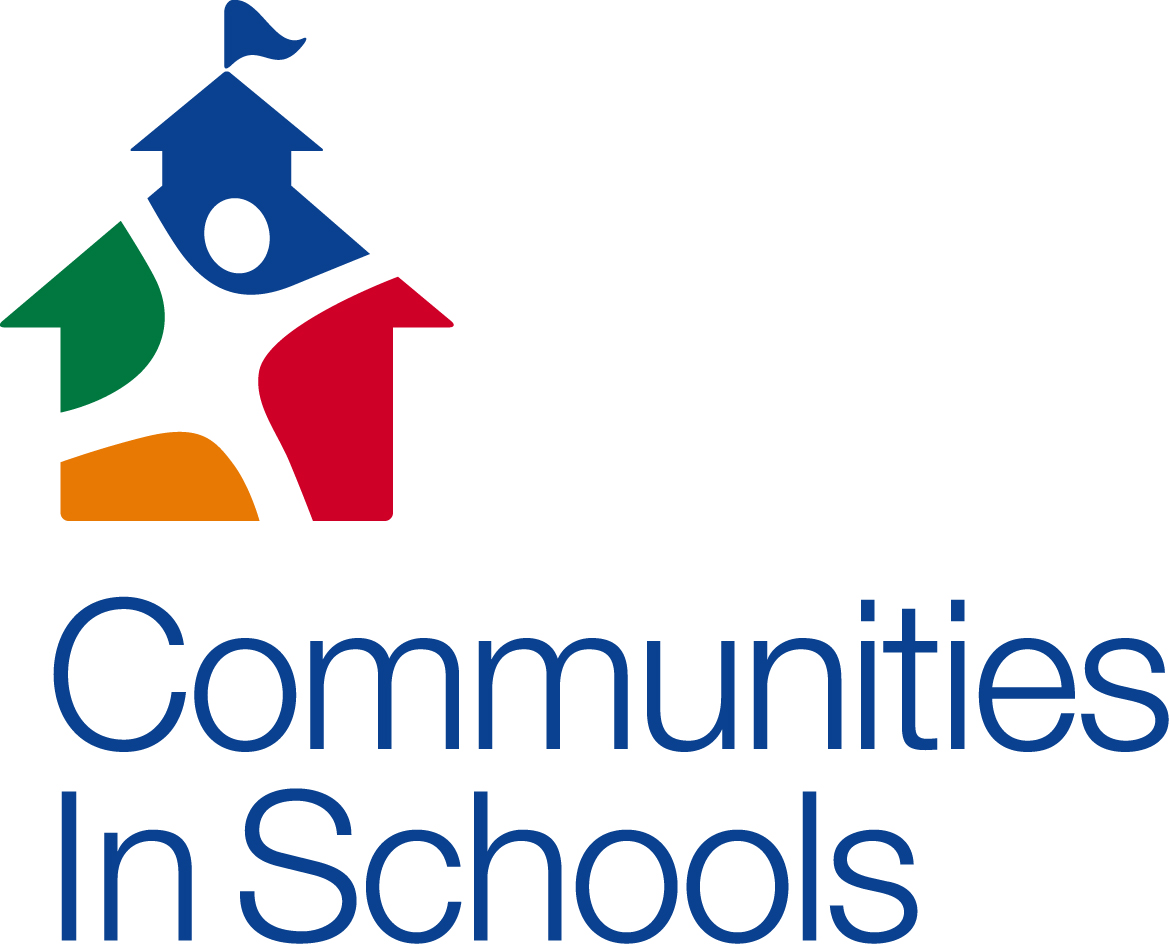 **If child abuse is suspected, the student is expressing suicidal ideations (i.e., thoughts), or is a danger to themselves or others, you are required to follow the appropriate intervention plan(s) put in place by your school. Notify child and family services, your principal and/or school counselor immediately.For Student Support Specialist Use OnlyWill this student be case-managed?  Yes    NoIdentified Student Checklist:  Initial Meeting with Student – Date:  Obtain Parental Consent – Date:  Run School Report on Student – Attendance, Behavior, Coursework/Performance Build appropriate student support plan for student Inform referral source and parent/guardian of student support plan and next stepsStudent InformationStudent InformationStudent InformationDate:Student Name:Student Name:Student ID:Student ID:Grade:Referral InformationReferral InformationReferral InformationReferral InformationReferral InformationYour Name:Your Name:Relationship to Student:Relationship to Student:Relationship to Student:Email:Phone:Phone:Phone:Best time to contact you?Is student aware of referral?  Yes   NoIs student aware of referral?  Yes   NoIs student aware of referral?  Yes   NoIf no, why not? Are there reasons parents should not be notified?If no, why not? Are there reasons parents should not be notified?Are parents aware of referral?  Yes   NoAre parents aware of referral?  Yes   NoAre parents aware of referral?  Yes   NoIf no, why not? Are there reasons parents should not be notified?If no, why not? Are there reasons parents should not be notified?Why are you referring the student to CIS (Check all that apply)Why are you referring the student to CIS (Check all that apply)Why are you referring the student to CIS (Check all that apply)Why are you referring the student to CIS (Check all that apply)PersonalPersonalSchool RelatedSchool RelatedParenting Teen Poor Academic Achievement (C) Issues at Home Poor Attendance (A)Difficulties with PeersDisengagement/Lack of MotivationLimited Parental Involvement (P)Disruptive Behavior/Suspension (B)Poor Hygiene Excessive After-School Work HoursSuspected Drug AbuseLearning DisabilitySuspected Mental Health ConcernsOtherOtherHomelessOtherOtherLack of Basic Needs (Food, Clothing, Health Services)OtherOtherRecent Change of School/HomeOtherOtherSuspected Gang AffiliationOtherOtherWhich Interventions/Supports have been provided?Describe any interventions/supports you have tried with the student.List any current interventions/supports the student is receiving.Parent/Guardian InformationParent/Guardian InformationParent/Guardian InformationParent/Guardian Name(s):Parent/Guardian Name(s):Parent/Guardian Name(s):Phone:Email:Contact made?  Yes   NoLanguages spoken in the home:Languages spoken in the home:Languages spoken in the home:Notes:Notes:Notes:Initial Referral Date:Review Date(s):Immediate ActionsResponsible PartyDue DateNotify Teacher/Parent?Long-Term ActionsResponsible PartyDue DateNotify Teacher/Parent?CIS Staff Signature:Date: 